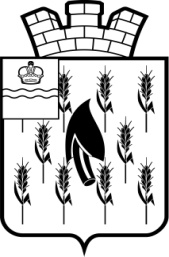 CОБРАНИЕ ПРЕДСТАВИТЕЛЕЙГОРОДСКОГО ПОСЕЛЕНИЯ "ПОСЕЛОК ВОРОТЫНСК"РЕШЕНИЕот     14.02.2023г.                                                                                   №    04                          О внесении изменений в  схему-таблицу размещения нестационарных торговых объектов на территории городскогопоселения «Поселок Воротынск»В целях реализации распоряжения Правительства Российской Федерации от 30.01.2021г. № 208-р, руководствуясь рекомендациями заместителя председателя Правительства Российской Федерации-Министра промышленности и торговли Российской Федерации Д.В. Мантурова от 11.01.2023г. № МД-П11-57, Министерства конкурентной политики Калужской области от 17.01.2023г.,  для создания условий для сбыта российской,  в том числе фермерской продукцииСобрание представителей РЕШИЛО:1. Внести изменения в схему-таблицу размещения нестационарных торговых объектов на территории городского поселения "Поселок Воротынск", утвержденную решением Собрания представителей  городского поселения «Поселок Воротынск» от 24.03.2020г. № 08, изложив ее в новой редакции согласно приложению.2. Настоящее Решение вступает в силу с момента его подписания и подлежит опубликованию.Глава городского поселения"Поселок  Воротынск"                                                                        О.И. ЛитвиноваПриложение к решению Собрания представителейгородского поселения "Поселок Воротынск"от 14.02.2023 г. N 04 СХЕМА-ТАБЛИЦАРАЗМЕЩЕНИЯ НЕСТАЦИОНАРНЫХ ТОРГОВЫХ ОБЪЕКТОВ НА ТЕРРИТОРИИ ГОРОДСКОГО ПОСЕЛЕНИЯ "ПОСЕЛОК ВОРОТЫНСК"Место нахождения нестационарного торгового объекта (адресный ориентир)Количество нестационарных торговых объектов по адресному ориентируТип нестационарного торгового объектаТип нестационарного торгового объектаТип нестационарного торгового объектаТип нестационарного торгового объектаТип нестационарного торгового объектаТип нестационарного торгового объектаТип нестационарного торгового объектаТип нестационарного торгового объектаТип нестационарного торгового объектаТип нестационарного торгового объектаГруппа товаровГруппа товаровГруппа товаровГруппа товаровГруппа товаровГруппа товаровГруппа товаровГруппа товаровСрок размещения нестационарного торгового объектаМесто нахождения нестационарного торгового объекта (адресный ориентир)Количество нестационарных торговых объектов по адресному ориентируТорговый павильонТорговая палаткаКиоскТорговая галереяАвтомагазин (автолавка)Торговый автомат (вендинговый автомат)Автоцистерна (изотермические емкости)Бахчевой развалЕлочный базарТорговая тележка (лоток)Мясо, мясная гастрономияМолоко, молочная продукцияРыба, рыбная продукция, морепродуктыОвощи, фрукты и ягодыХлеб, хлебобулочная продукцияПродукция общественного питанияТовары народных художественных промысловДругаяСрок размещения нестационарного торгового объекта123456789101112131415161718192021221.ул. Школьная, д.311++++++15.04.20292.ул. Школьная,  в районе  д.22 и 2611+13.02.20253.ул. Школьная, в районе рынка11+31.12.20274.Сиреневый бульвар, в районе д. 722++31.12.20265.ул. Березовая в районе д. 811+17.01.20266.Ул. Березовая в районе д. 611+01.01.20257.Ул. Березовая в районе д. 61   ++печатная продукция31.12.20268.ул. Центральная,  в р-не д. 44 и м-на "Магнит"11+фермерская продукция++31.12.20299.Площадка за остановочным павильоном в районе ТБЦ ул. 50 лет Победы321++31.12.2027ИТОГО:1210   1 1